Техническое задание на выполнение работ по приобретению оборудования и установке детской игровой площадки в поселке Николаевка Партизанского района Приморского краяТребования        1.К качеству товара: Обязательное наличие сертификатов соответствия, выданных в соответствии с правилами Системы Сертификации ГОСТам РФ: 	-ГОСТ Р 52169-2003 «Оборудование детских игровых площадок.Безопасность конструкции и методы испытаний. Общие требования»;	-ГОСТ Р 52168-2012 «Оборудование детских игровых площадок.	-ГОСТ Р 52167-2003 «Оборудование детских  игровых площадок.Безопасность конструкции и методы испытаний качелей. Общие требования».Безопасность конструкции и методы испытаний горок. Общие требования».	- ГОСТ Р 52299-2004 - Оборудование детских игровых площадок. Безопасность конструкции и методы испытаний качалок. Общие требования.	- ГОСТ Р 52300-2004 - Оборудование детских игровых площадок. Безопасность конструкции и методы испытаний каруселей. Общие требования.	- ГОСТ Р 52301-2004 - Оборудование детских игровых площадок. Безопасность при эксплуатации.- Соответствие  международному стандарту  безопасности EN-1176;- Санитарно-эпидемиологические заключения на применяемые материалы при изготовлении оборудования, выданные Федеральной службой по надзору в сфере защиты прав потребителей и благополучия человека.2.Техническим, характеристикам товара Предлагаемое к поставке оборудование детских площадок должно соответствовать приложенным изображениям, размерам и своему назначению. Опорные стойки детских игровых комплексов должны быть выполнены из клееной древесины, в сечении не менее  х . Верхняя часть стойки должна быть закрыта пластиковой заглушкой, а заканчиваться стойка должна стальной, оцинкованной закладной деталью, длиной .Каркас горки должен быть выполнен из профильной трубы сечением не менее . Скат горки должен быть изготовлен из единого листа, нержавеющей стали, толщиной . Наличие бортов горок высотой не менее  обязательно, в целях исключения травмирования детей;Все сетки  и лианы должны быть изготовлены  из полипропиленового каната с металлическими сердечниками. Зажимы сетки должны быть выполнены из алюминиевого сплава;Лестницы игровых комплексов должны быть выполнены из древесины, с деревянными ступеньками, верхняя поверхность которых изготавливается из фанеры;Запрещается использовать угловую сталь при изготовлении детского игрового оборудования из-за требований безопасности;Диаметры всех поручней для поддержки в составе игровых комплексов должно быть  не менее ;Все стартовые участки горок ограничены горизонтальным поручнем на высоте не более  и диаметр не менее ., а также данные участки горок оборудованы двумя боковыми фанерными экранами предохраняющими детей от падения с верхней точки спуска;В игровой зоне, находящейся на высоте, для защиты детей от падения, должны быть предусмотрены предохраняющие перила или барьеры;Размеры отверстий, тоннелей, решеток, сеток и др. не должны представлять собой опасность для застревания пальцев рук, ног, головы ребенка;Выступающие гайки и края болтов, шурупов должны быть закрыты пластиковыми заглушками.Требования к применяемым материалам:Для изготовления деревянных деталей должна использоваться древесина хвойных пород влажностью 7-10 %;Деревянные детали оборудования должны быть тщательно отшлифованы и окрашены, профессиональными двухкомпонентными красками в заводских условиях;Стальные детали и конструкции должны быть окрашены порошковыми красителями, все крепежные и закладные элементы оцинкованы;Толщина всей фанеры, из которой изготовлено оборудование, должна быть не менее .3.К безопасности товара: каждое изделие должно сопровождаться техническим паспортом, в котором должно быть указано: предназначение, заводской номер, правила безопасной эксплуатации и монтажные схемы сборки изделия, а также сертификатом соответствия Госстандарта РФ на каждое изделие.________________№НаименованиеПримерный эскизКол-во, шт.Технические характеристики1Горка Н.пл=1,5м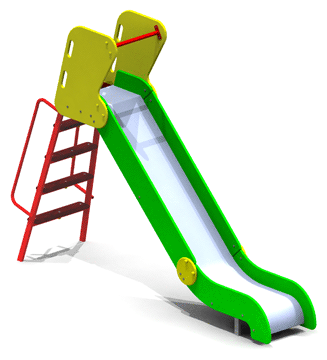 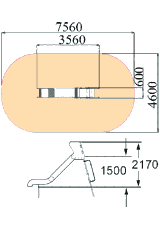 1Размеры, мм: 3560*600*2170Горка для детей старше 5 лет.Высота стартового участка горки- ; Каркас горки выполнен из многослойной березовой фанеры, скат горки имеет защитные борта высотой не менее 12см и выполнен из нержавеющей стали. На стартовом участке горки закреплены защитные фанерные борта высотой не менее  и защитная металлическая перекладина. Лестница горки состоит из четырех ступеней; каждая ступень изготовлена из деревянного сэндвича: брус из сосновой древесины для прочности покрыт прессованной березовой фанерой с рифленой поверхностью. Нижняя ступень лестницы расположена на высоте не менее 30см и не более 50см от поверхности. Перила лестницы металлические.Материалы: многослойная березовая фанера,  металл с полимерным покрытием нержавеющая сталь, оцинкованные закладные.Сопровождается техническим паспортом и соответствует следующим  требованиям:Международному стандарту безопасности EN-1176.ГОСТ Р 52169- 2003 «Оборудование детских игровых площадок». Безопасность конструкции и методы испытаний. Общие требования»;ГОСТ Р 52168-2012 «Оборудование детских игровых площадок. Безопасность конструкции и методы испытаний горок. Общие требования»2Качели на металлических стойках, с жесткой подвеской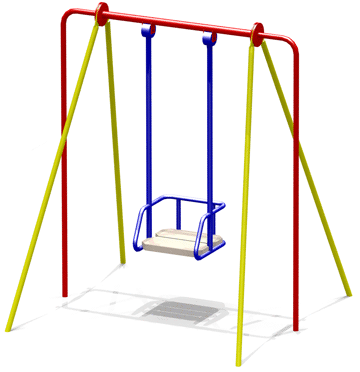 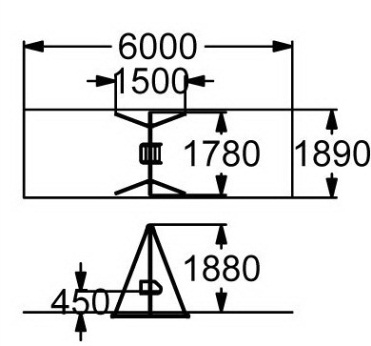 1Размеры, мм: 1500*1780*1880Выполнены в виде единой сборной конструкции высотой . Сиденье для ребенка ограничено предохраняющими перилами, выполнено из отшлифованной древесины, покрашено двухкомпонентными красками, скрытая часть конструкции замкнута по периметру для максимальной устойчивости.Сопровождается техническим паспортом. 3Качели на металлических стойках с гибкими подвесками, двухместные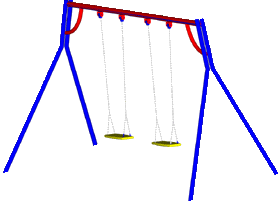 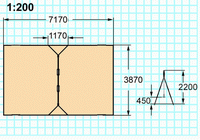 1Размеры, мм: 3870*1170*2200Двухместные качели. Состоят из четырех опорных стоек и несущей перекладины с закрепленными на ней двумя гибкими подвесками  - оцинкованные цепи спрорезиненными эргономичными сиденьями.Каркас качелей - металл. Материалы: металл с полимерным покрытием, оцинкованные закладные.Сопровождается техническим паспортом и соответствует следующим  требованиям:Международному стандарту безопасности EN-1176.Российским  ГОСТам:  ГОСТ Р 52169- 2003 «Оборудование детских игровых площадок». Безопасность конструкции и методы испытаний. Общие требования»;ГОСТ Р 52167-2003 «Оборудование детских  игровых площадок. Безопасность конструкции и методы испытаний качелей. Общие требования».ГОСТ Р 52299- 2004 «Оборудование детских игровых площадок». Безопасность конструкции и методы испытаний качалок. Общие требования»;ГОСТ Р 52301- 2004 «Оборудование детских игровых площадок». Безопасность при эксплуатации».4Карусель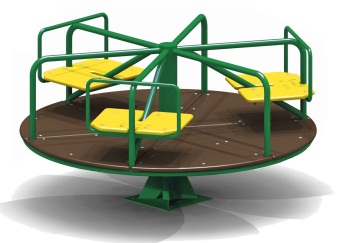 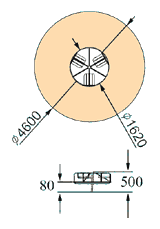 1Размеры, мм:D=1620ммН=800мм Пол выполнен из высокопрочной, влагоустойчивой ламинированной фанеры толщиной не менее , изделие снабжено шестью посадочными местами, выполненными из древесины хвойных пород, и оборудованными перилами, поддерживающими спину, а также поручнями для рук.Сопровождается техническим паспортом и соответствует следующим  требованиям:Международному стандарту безопасности EN-1176.Российским  ГОСТам:  ГОСТ Р 52169- 2003 «Оборудование детских игровых площадок». Безопасность конструкции и методы испытаний. Общие требования»;ГОСТ Р 52300- 2004 «Оборудование детских игровых площадок». Безопасность конструкции и методы испытаний каруселей. Общие требования»;ГОСТ Р 52301- 2004 «Оборудование детских игровых площадок». Безопасность при эксплуатации».5Качалка-балансир «Малая»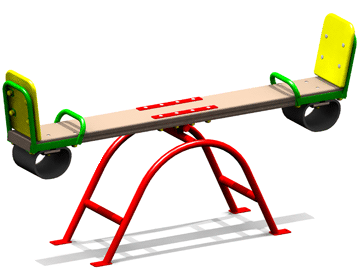 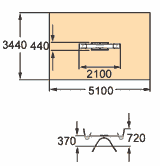 1Размеры, мм: 2100*440*720Имеет  длину , снабжена 2-мя поддерживающими спинками, 2-мя поручнями и 2-мя амортизирующими резиновыми элементами и выполнена из клееной древесины хвойных пород толщиной не менее . Предназначена для катания двух человек.Сопровождается техническим паспортом и соответствует следующим  требованиям:Международному стандарту безопасности EN-1176.Российским  ГОСТам:  ГОСТ Р 52169- 2003 «Оборудование детских игровых площадок». Безопасность конструкции и методы испытаний. Общие требования»;ГОСТ Р 52299- 2004 «Оборудование детских игровых площадок». Безопасность конструкции и методы испытаний качалок. Общие требования»;ГОСТ Р 52301- 2004 «Оборудование детских игровых площадок». Безопасность при эксплуатации».6Скамья на железобетонных ножках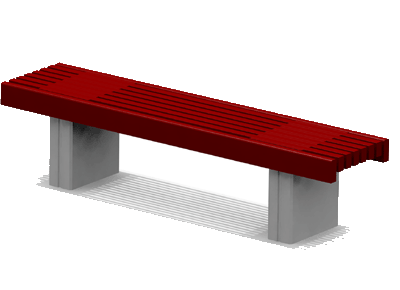 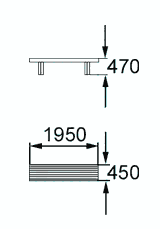 42Размеры, мм: 1950*450*470Посадочное место (поверхность скамьи) выполнено из восьми стыкованных друг к другу деревянных досок. Опорные стойки скамьи в количестве 2шт выполнены из армированного бетона, покрытого полимерным покрытием бело-серого цвета.Материалы:  сосновая древесина, железобетон, оцинкованные крепежные детали, пластиковые заглушки.Деревянные детали оборудования должны быть тщательно отшлифованы и окрашены профессиональными двухкомпонентными красками в заводских условиях.Стальные детали конструкции должны быть окрашены порошковыми красителями, все крепежные и закладные элементы оцинкованы.7Урна деревянная с металлической вставкой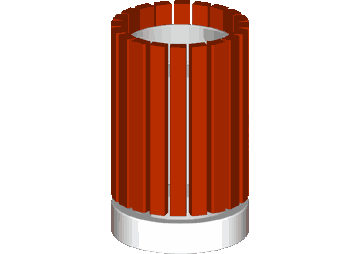 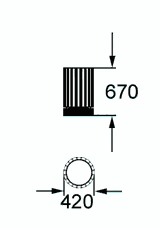 2Размеры, мм: 670*420ммКаркас урны металлический, обшит деревянными брусками, толщ не менее 3см, высотой не менее 50см.Внутри урны имеется съемный контейнер из оцинкованной стали.Вес урны 20кг.Материалы:  сосновая древесина, железобетон, оцинкованный крепеж.Деревянные детали оборудования должны быть тщательно отшлифованы и окрашены профессиональными двухкомпонентными красками в заводских условиях.Итого Итого Итого 9